贵州省人民医院应聘报名表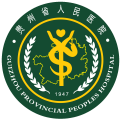 （人博会专用）基本信息：基本信息：基本信息：基本信息：基本信息：基本信息：基本信息：基本信息：基本信息：基本信息：姓    名性    别出生年月出生年月年    龄本人照片（近期免冠白底）身    高     cm体    重     kg民    族民    族籍    贯本人照片（近期免冠白底）婚姻状况生育情况健康状况健康状况政治面貌本人照片（近期免冠白底）最高学历最高学位毕业学校毕业学校毕业专业本人照片（近期免冠白底）毕业时间专业技术职务聘任职务聘任职务参加工作时间本人照片（近期免冠白底）证件类型证件号码联系电话E-mail居住地址学习经历（从高到低填写）：学习经历（从高到低填写）：学习经历（从高到低填写）：学习经历（从高到低填写）：学习经历（从高到低填写）：学习经历（从高到低填写）：学习经历（从高到低填写）：学习经历（从高到低填写）：学习经历（从高到低填写）：学习经历（从高到低填写）：取得学历取得学位学制（年）入学时间入学时间毕业时间毕业学校毕业专业教育形式全日制/在职导   师博士研究生硕士研究生本  科大  专其  他工作经历（填写要求详见备注）：工作经历（填写要求详见备注）：工作经历（填写要求详见备注）：工作经历（填写要求详见备注）：工作经历（填写要求详见备注）：工作经历（填写要求详见备注）：工作经历（填写要求详见备注）：工作经历（填写要求详见备注）：工作经历（填写要求详见备注）：工作经历（填写要求详见备注）：开始时间截止时间工作单位工作单位工作单位职务/岗位从事专业从事专业单位性质人员身份规范化培训经历：规范化培训经历：规范化培训经历：规范化培训经历：规范化培训经历：规范化培训经历：规范化培训经历：规范化培训经历：规范化培训经历：规范化培训经历：证书名称证书名称开始时间结束时间结束时间培训基地培训基地培训基地专     业专     业资格证、执业证、职称证书等：资格证、执业证、职称证书等：资格证、执业证、职称证书等：资格证、执业证、职称证书等：资格证、执业证、职称证书等：资格证、执业证、职称证书等：资格证、执业证、职称证书等：资格证、执业证、职称证书等：资格证、执业证、职称证书等：资格证、执业证、职称证书等：医师资格证书编号医师资格证书编号专    业专    业类    别签发日期医师执业证书编号医师执业证书编号执业类别执业类别执业范围执业地点专业技术资格证书名称专业技术资格证书名称级    别级    别专     业批准日期（其他）证书名称（其他）证书名称级    别级    别专     业批准日期家庭成员信息家庭成员信息家庭成员信息家庭成员信息家庭成员信息家庭成员信息家庭成员信息家庭成员信息家庭成员信息家庭成员信息成员姓名成员姓名关系联系电话联系电话所在单位所在单位所在单位从事职业从事职业备注：1.“工作经历”应从毕业后次月开始填写直至报名当月，有多次工作经历的须分别填写，且须说明各工作单位的性质（包括机关单位、事业单位、国有企业、私营企业、其他）及本人在该单位的身份（包括2023年应届毕业生、正式编制人员、非编合同制人员、未签合同未交社保的临聘人员、毕业后参加规范化培训医师、自谋职业者、其他）。行政机关、事业单位、国有企业在职在岗人员必须如实填写个人工作单位信息，否则视为故意隐瞒个人重要信息。请确保以上信息尽量填写完整，如因信息不完整影响简历投递的，单位概不负责。2.本人自愿保证所提交及所填写的内容完全属实。3.本人自愿保证所提交及所填写的内容完全属实。        填写人：                       填写时间：备注：1.“工作经历”应从毕业后次月开始填写直至报名当月，有多次工作经历的须分别填写，且须说明各工作单位的性质（包括机关单位、事业单位、国有企业、私营企业、其他）及本人在该单位的身份（包括2023年应届毕业生、正式编制人员、非编合同制人员、未签合同未交社保的临聘人员、毕业后参加规范化培训医师、自谋职业者、其他）。行政机关、事业单位、国有企业在职在岗人员必须如实填写个人工作单位信息，否则视为故意隐瞒个人重要信息。请确保以上信息尽量填写完整，如因信息不完整影响简历投递的，单位概不负责。2.本人自愿保证所提交及所填写的内容完全属实。3.本人自愿保证所提交及所填写的内容完全属实。        填写人：                       填写时间：备注：1.“工作经历”应从毕业后次月开始填写直至报名当月，有多次工作经历的须分别填写，且须说明各工作单位的性质（包括机关单位、事业单位、国有企业、私营企业、其他）及本人在该单位的身份（包括2023年应届毕业生、正式编制人员、非编合同制人员、未签合同未交社保的临聘人员、毕业后参加规范化培训医师、自谋职业者、其他）。行政机关、事业单位、国有企业在职在岗人员必须如实填写个人工作单位信息，否则视为故意隐瞒个人重要信息。请确保以上信息尽量填写完整，如因信息不完整影响简历投递的，单位概不负责。2.本人自愿保证所提交及所填写的内容完全属实。3.本人自愿保证所提交及所填写的内容完全属实。        填写人：                       填写时间：备注：1.“工作经历”应从毕业后次月开始填写直至报名当月，有多次工作经历的须分别填写，且须说明各工作单位的性质（包括机关单位、事业单位、国有企业、私营企业、其他）及本人在该单位的身份（包括2023年应届毕业生、正式编制人员、非编合同制人员、未签合同未交社保的临聘人员、毕业后参加规范化培训医师、自谋职业者、其他）。行政机关、事业单位、国有企业在职在岗人员必须如实填写个人工作单位信息，否则视为故意隐瞒个人重要信息。请确保以上信息尽量填写完整，如因信息不完整影响简历投递的，单位概不负责。2.本人自愿保证所提交及所填写的内容完全属实。3.本人自愿保证所提交及所填写的内容完全属实。        填写人：                       填写时间：备注：1.“工作经历”应从毕业后次月开始填写直至报名当月，有多次工作经历的须分别填写，且须说明各工作单位的性质（包括机关单位、事业单位、国有企业、私营企业、其他）及本人在该单位的身份（包括2023年应届毕业生、正式编制人员、非编合同制人员、未签合同未交社保的临聘人员、毕业后参加规范化培训医师、自谋职业者、其他）。行政机关、事业单位、国有企业在职在岗人员必须如实填写个人工作单位信息，否则视为故意隐瞒个人重要信息。请确保以上信息尽量填写完整，如因信息不完整影响简历投递的，单位概不负责。2.本人自愿保证所提交及所填写的内容完全属实。3.本人自愿保证所提交及所填写的内容完全属实。        填写人：                       填写时间：备注：1.“工作经历”应从毕业后次月开始填写直至报名当月，有多次工作经历的须分别填写，且须说明各工作单位的性质（包括机关单位、事业单位、国有企业、私营企业、其他）及本人在该单位的身份（包括2023年应届毕业生、正式编制人员、非编合同制人员、未签合同未交社保的临聘人员、毕业后参加规范化培训医师、自谋职业者、其他）。行政机关、事业单位、国有企业在职在岗人员必须如实填写个人工作单位信息，否则视为故意隐瞒个人重要信息。请确保以上信息尽量填写完整，如因信息不完整影响简历投递的，单位概不负责。2.本人自愿保证所提交及所填写的内容完全属实。3.本人自愿保证所提交及所填写的内容完全属实。        填写人：                       填写时间：备注：1.“工作经历”应从毕业后次月开始填写直至报名当月，有多次工作经历的须分别填写，且须说明各工作单位的性质（包括机关单位、事业单位、国有企业、私营企业、其他）及本人在该单位的身份（包括2023年应届毕业生、正式编制人员、非编合同制人员、未签合同未交社保的临聘人员、毕业后参加规范化培训医师、自谋职业者、其他）。行政机关、事业单位、国有企业在职在岗人员必须如实填写个人工作单位信息，否则视为故意隐瞒个人重要信息。请确保以上信息尽量填写完整，如因信息不完整影响简历投递的，单位概不负责。2.本人自愿保证所提交及所填写的内容完全属实。3.本人自愿保证所提交及所填写的内容完全属实。        填写人：                       填写时间：备注：1.“工作经历”应从毕业后次月开始填写直至报名当月，有多次工作经历的须分别填写，且须说明各工作单位的性质（包括机关单位、事业单位、国有企业、私营企业、其他）及本人在该单位的身份（包括2023年应届毕业生、正式编制人员、非编合同制人员、未签合同未交社保的临聘人员、毕业后参加规范化培训医师、自谋职业者、其他）。行政机关、事业单位、国有企业在职在岗人员必须如实填写个人工作单位信息，否则视为故意隐瞒个人重要信息。请确保以上信息尽量填写完整，如因信息不完整影响简历投递的，单位概不负责。2.本人自愿保证所提交及所填写的内容完全属实。3.本人自愿保证所提交及所填写的内容完全属实。        填写人：                       填写时间：备注：1.“工作经历”应从毕业后次月开始填写直至报名当月，有多次工作经历的须分别填写，且须说明各工作单位的性质（包括机关单位、事业单位、国有企业、私营企业、其他）及本人在该单位的身份（包括2023年应届毕业生、正式编制人员、非编合同制人员、未签合同未交社保的临聘人员、毕业后参加规范化培训医师、自谋职业者、其他）。行政机关、事业单位、国有企业在职在岗人员必须如实填写个人工作单位信息，否则视为故意隐瞒个人重要信息。请确保以上信息尽量填写完整，如因信息不完整影响简历投递的，单位概不负责。2.本人自愿保证所提交及所填写的内容完全属实。3.本人自愿保证所提交及所填写的内容完全属实。        填写人：                       填写时间：备注：1.“工作经历”应从毕业后次月开始填写直至报名当月，有多次工作经历的须分别填写，且须说明各工作单位的性质（包括机关单位、事业单位、国有企业、私营企业、其他）及本人在该单位的身份（包括2023年应届毕业生、正式编制人员、非编合同制人员、未签合同未交社保的临聘人员、毕业后参加规范化培训医师、自谋职业者、其他）。行政机关、事业单位、国有企业在职在岗人员必须如实填写个人工作单位信息，否则视为故意隐瞒个人重要信息。请确保以上信息尽量填写完整，如因信息不完整影响简历投递的，单位概不负责。2.本人自愿保证所提交及所填写的内容完全属实。3.本人自愿保证所提交及所填写的内容完全属实。        填写人：                       填写时间：